Sonderausstellung „1322 – Ritter, Schlacht und Königswürde“Sonderausstellung zur Ritterschlacht von 1322 im Mühldorfer Haberkasten vom Geschichtszentrum und Museum Mühldorf a. Inn in Zusammenarbeit mit der Stadt Mühldorf.Es war Krieg im Landkreis Mühldorf! Zwei schwer bewaffnete Heere standen sich gegenüber. Tausende Ritter und Fußkämpfer mitsamt ihrem Tross hatten einen weiten Marsch auf sich genommen, um den Streit zweier Fürsten um die Krone zu beenden. Der Wittelsbacher Ludwig und der Habsburger Friedrich rangen seit 1314 um den Thron des Heiligen Römischen Reichs. Eine Schlacht musste die Entscheidung bringen! Am 28. September 1322 trafen die Heere der Kontrahenten nordöstlich von Mühldorf a. Inn aufeinander. Die Schlacht ist als „letzte große Ritterschlacht ohne den Einsatz von Feuerwaffen auf deutschen Boden“ in die Geschichte eingegangen. Dieses historische Großereignis von europäischer Tragweite jährt sich 2022 zum 700. Mal. Das Geschichtszentrum und Museum Mühldorf a. Inn zeigt gemeinsam mit der Stadt Mühldorf vom 17. September 2022 bis 16. April 2023 eine Sonderausstellung zur Schlacht von 1322 im Mühldorfer Haberkasten. Auf über 350 m² werden die Hintergründe und der Verlauf der Schlacht dargestellt. Die Besucherinnen und Besucher erfahren auf anschauliche Art und Weise, was die letzte Ritterschlacht so einzigartig macht. Dabei bekommen sie zahlreiche originale Bodenfunde aus dem vermuteten Schlachtfeld zu sehen, aber auch viele eindrucksvolle Nachbildungen von Waffen, Helmen und Alltagsgegenständen. Sie erhalten Einblick in die Ausrüstung der Kämpfer, in deren Ausbildung und den Alltag des Heeres.Die Schlacht von 1322 hat einen Nachhall, der bis in die jüngste Vergangenheit und Gegenwart spürbar ist. Die Ausstellung beleuchtet, wie die Wittelsbacher Dynastie im Laufe der Jahrhunderte Ludwigs Sieg für sich nutze und welche Legenden und Mythen sich um das Ereignis ranken. Ein Schwerpunkt ist die Theater- und Festspieltradition, die im Landkreis Mühldorf a. Inn an mehreren Orten entstanden ist.Die Sonderausstellung wird von einem abwechslungsreichen Veranstaltungsprogramm begleitet, in dem für Jung und Alt etwas geboten ist! So steht bei „Frag den Ritter“ der Mittelalter- und Waffenexperte Stefan Kafurke Rede und Antwort oder Besucherinnen und Besucher haben bei mehreren Workshops die Möglichkeit, sich in mittelalterlichen Handwerkstechniken auszuprobieren. Neben mehreren Vorträgen können sich auch fachfremde Interessierte über die neuesten geschichtswissenschaftlichen Erkenntnisse informieren, von denen Historikerinnen und Historiker bei einem Symposium berichten. In Erzählcafés haben die Bürgerinnen und Bürger des Landkreises die Möglichkeit, sich über vergangene Erlebnisse, wie beispielsweise über Theateraufführungen in Ampfing oder Kraiburg, auszutauschen.Die Sonderausstellung „1322 – Ritter, Schlacht und Königswürde“ ist vom 17. September 2022 bis 16. April 2023 im 1. OG des Mühldorfer Haberkastens zu sehen. Die Ausstellung ist Donnerstag und Freitag von 14-17 Uhr und Sonntag von 13-17 Uhr geöffnet. Aktuelle Informationen und Veranstaltungshinweise sind unter www.museum-muehldorf.de oder auf den Social Media-Kanälen des Museums zu finden.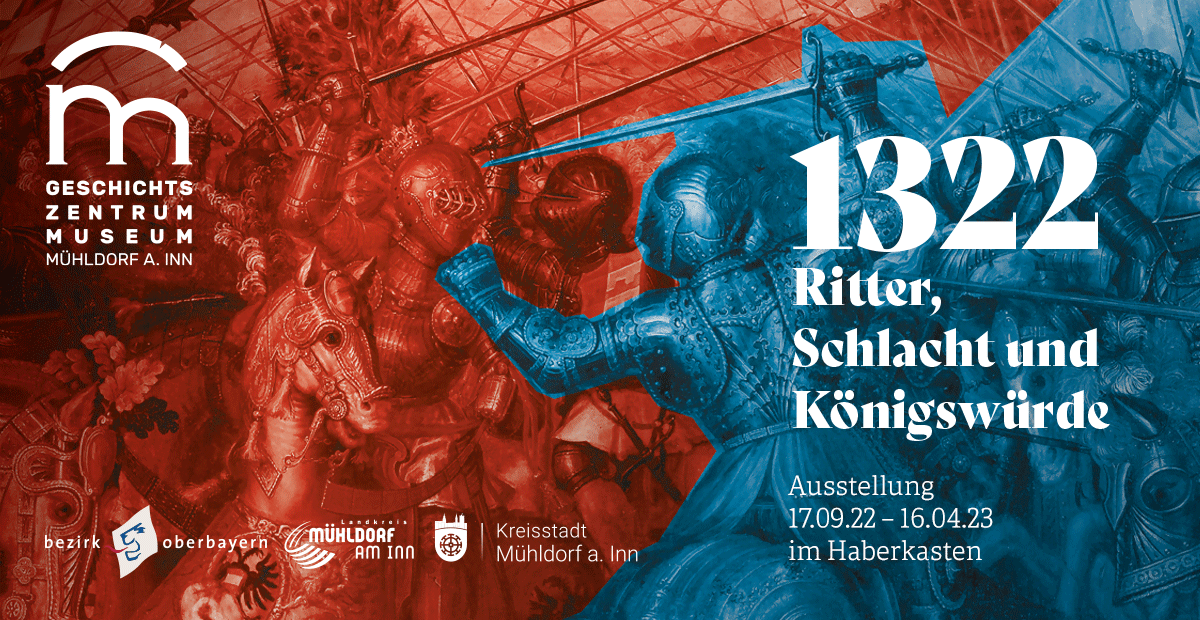 